Fair Trade Wales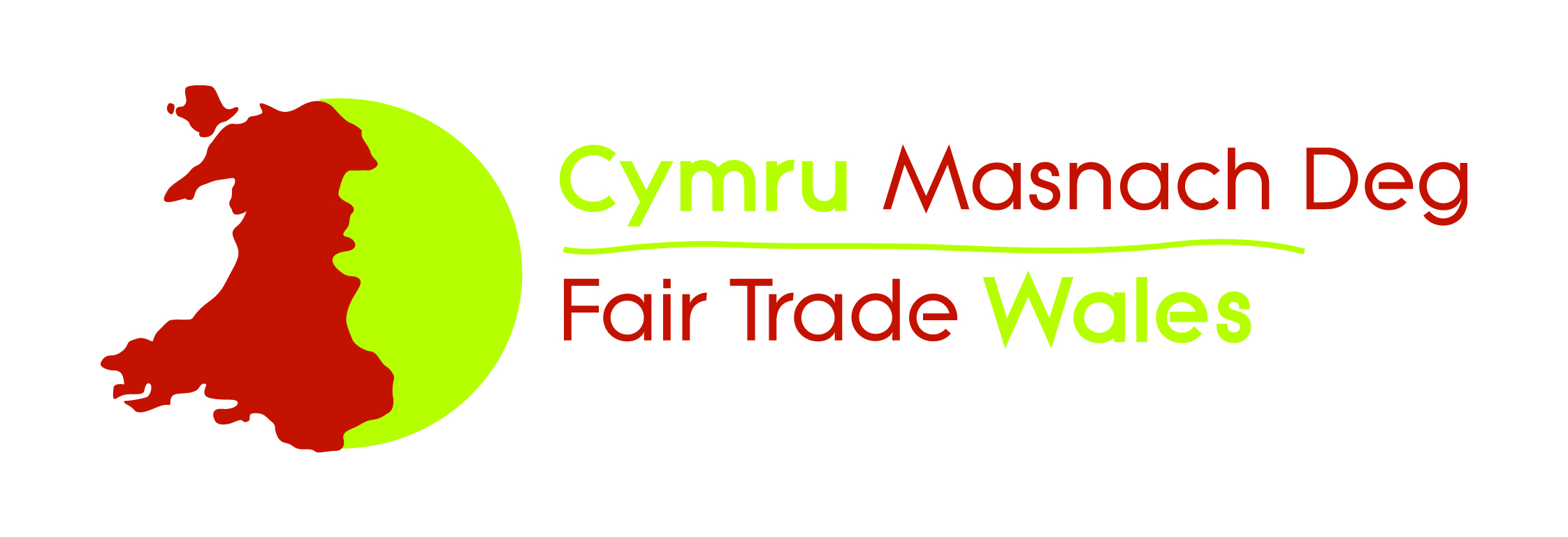 Cronfa Grantiau Bychan 2014-15
Canllawiau
1. Crynodeb o’ch caisYn yr adran yma rydym yn gofyn am y manylion pwysig i’n galluogi  i gysylltu â chi, ac os byddwch yn llwyddiannus i gwblhau taliad y grant. Felly am y rhesymau blaenorol gwnewch yn siŵr eich bod yn llanw’r manylion mor gyflawn ag sy’n bosib os gwelwch yn dda.1.1 Manylion bancRydych yn gallu dewis o’r 3 canlynol- BACS, Siec, neu Daliad uniongyrchol gan Cymru Masnach Deg drwy anfoneb. A wnewch chi lenwi’r y blychau melyn i gyd sy’n cyd-fynd â pha taliad yr ydych wedi dewis. Gadewch y lleill yn wag.  2. Sut byddwch yn gwario’r grant?Yn yr adran yma rydym eisiau gwybod am eich prosiect neu ddigwyddiad a pham rydych am i ni ei hariannu.

2.1 Thema’r grant
Caiff y themâu eu darganfod ar dudalen 2 o’r Ffurflen gais. Rhowch wybod i ni os gwelwch yn dda pa un o’r themâu grant rydych yn ymgeisio am a’r rhesymau dros yr ymgais. 
2.2 Amlinelliad y prosiect Sut fyddech chi’n ei ddisgrifio i ni mewn 20 eiliad? 
2.3 Pwrpas y prosiectDyma’r cyfle i chi werthu’r prosiect i ni. Pam mae mor bwysig a pham mae’n haeddu’r cyllid?
2.4 Eich grŵp Masnach Deg leol
Grwpiau Masnach Deg yw asgwrn cefn ein symudiad ac mae’n hanfodol eich bod yn mynegi sut fyddech yn cyd-weithio gydag un ohonynt yn eich ardal leol. 
2.5 Cryfderau
Mae’r symudiad Masnach Deg yn ymgynnull amrywiaeth o bobl sydd â nifer o sgiliau gwerthfawr. Dywedwch wrthym ba sgiliau sydd gennych chi yn ogystal â’r grŵp a pha sgiliau bydd efallai angen yn ychwanegol i chi ddatblygu ar gyfer eich prosiect.
3.CyllidDyma’r cyfle i chi ddangos i ni eich bod wedi meddwl yn drylwyr ynglŷn â’r cyllid sydd angen ar eich prosiect. 

3.1 Cynllun Cyllid
Mae angen i ni wybod ar beth rydych yn bwriadu gwario’r cyllid. Peidiwch â gofidio os nad ydych wedi penderfynu sut i ddosbarthu pob ceiniog  ond gallwch esbonio mor fanwl ag sy’n bosib os gwelwch yn dda. Cyfeiria ariannu cyfatebol at unrhyw gyfraniadau oddi wrth ffynonellau eraill byddai fel arall wedi gofyn am ariannu ychwanegol e.e. llogi ystafell yn rhad ac am ddim, rhodd o samplau Masnach Deg3.2 Cefnogaeth leol
A wnewch chi roi gwybod i ni os ydych yn derbyn unrhyw gefnogaeth oddi wrth eich cymuned leol e.e. mannau cyfarfod/ystafelloedd am ddim, bwyd/diodydd. Yn ogystal rhowch wybod i ni os bod gennych chi restr bostio oherwydd mae hyn yn arwydd o gefnogaeth leol gryf.  4. Dysgu
Yn yr adran yma rydym eisiau i chi ddangos eich bod wedi ystyried sut byddwch yn mesur llwyddiant y prosiect neu’r digwyddiad. 
4.1 Llwyddiant y prosiect
Yn eich tyb chi beth sy’n symboleiddio prosiect neu ddigwyddiad llwyddiannus? Er enghraifft os bod gennych chi stondin mewn gŵyl sydd yn eich galluogi i gysylltu â’r cyhoedd sut byddech yn gwybod os mae’n llwyddiant? e.e bod 100 o bobl wedi ymweld â’r stondin. Cofiwch os ydych eisiau dangos cynnydd bydd angen ffigwr cychwyn.  4.2 Rhannu gwybodaeth
Sut y byddwch yn mesur llwyddiant y prosiect? Er enghraifft os bod llwyddiant y digwyddiad yn dibynnu ar y nifer o bobl sy’n ymweld â’ch stondin, sut y byddwch yn ei fesur?5. Llofnod a’r dyddiad
Yn olaf mae angen ychwanegu llofnod a dyddiad ac mae’r cais wedi ei gwblhau. 